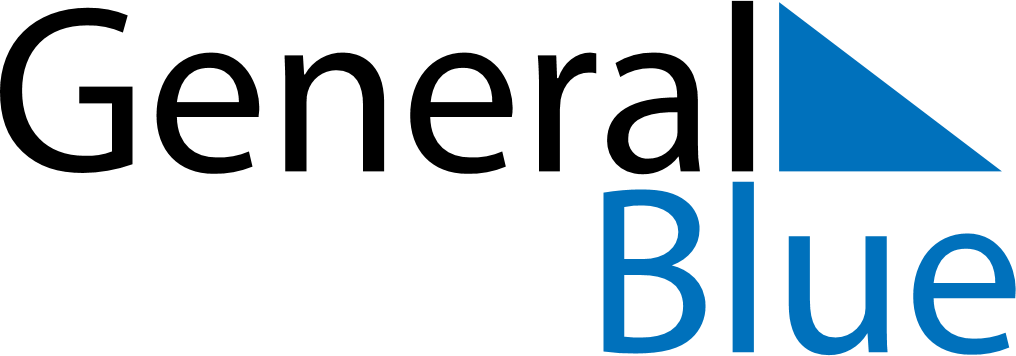 April 2019April 2019April 2019April 2019April 2019April 2019Cocos IslandsCocos IslandsCocos IslandsCocos IslandsCocos IslandsCocos IslandsMondayTuesdayWednesdayThursdayFridaySaturdaySunday1234567Self Determination Day8910111213141516171819202122232425262728Easter MondayAnzac Day2930NOTES